Head of HistoryClosing Date:	            Midday on Wednesday 2nd February 2022Interview Date:	Wednesday 9th February 2022Salary:			MPS/UPS plus TLR1a Responsibility Point (£8291)Starting Date:            Sept 2022Our school is ‘Good’ (Ofsted 2018) and in the Preston Park of Brighton.  It is one of the most successful 11-16 mixed comprehensive schools in Brighton and Hove and is consistently over-subscribed.  Our curriculum is broad and balanced and offers many exciting opportunities for all students, both in school and out. There are tremendous extra-curricular opportunities at Dorothy Stringer through sport, performing arts, the Junior Leadership Team, Art, on-going links with our partner schools in Africa, the Duke of Edinburgh award, as well as a number of other trips. In short, we believe there is something for everyone at the school.We are looking for an outstanding and inspirational Head of History to lead a dynamic department and to further develop a creative and diverse KS3 & KS4 curriculum. History is a popular option choice for KS4 with approximately 180 students choosing the Edexcel GCSE option each year.   Outcomes for the department are good with 77% achieving 4+ and 35% achieving 7+ in the 2019 GCSEs. The Head of Department has responsibility for leading their Department, in fostering a love of the subject at every level and promoting it within the school. The successful candidate will ensure high standards of teaching, learning and achievement. They will employ efficient use of resources to meet the needs of individual students and provide students with purpose and enjoyment through ongoing development of the History curriculum.   The successful candidate would benefit from a high level of support and become part of this welcoming, thriving and innovative department. For further details see the Person Specification and Job Description (attached).HOW TO APPLYApplication is by application form with a supporting letter.  Your application should take account of the Person Specification. In line with our safer recruitment Policy, we cannot accept C.V.s.Please return your completed application to recruitment@dorothy-stringer.co.uk. If you have a problem replying electronically please contact the school on 01273 852222.Dorothy Stringer is committed to safeguarding and promoting the welfare of children and young people and expects all staff and volunteers to share this commitment and comply with the Department of Education Statutory Guidance ‘Keeping Children Safe in Education’.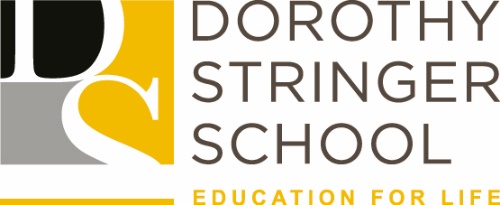                                    BRIGHTON & HOVE SCHOOLS                                       Taking Action for Equality                                                 Head of History                                            Job Reference DS88   